СодержаниеКраткий обзор (резюме) проектаТаблица 1Сроки и этапы реализации проектаФинансовые ресурсы проектаОбщая стоимость проекта – руб. с возможностью государственного финансирования проекта или финансирования инвестором.Источники, формы и условия финансированияТаблица 7.10В проекте предусмотрен вариант финансирования, когда денежные средства вносит условный инвестор траншами, общей суммой руб., начиная с 05.2015 по 01.2016 гг., ставка дисконтирования 20%.Схема финансирования может также предусматривать субсидию на строительство данного комлпекса от Администрации Тюменского региона в свете проведения программы поддержки сельхозпроизводителей.Оценка экономической  и бюджетной эффективности проектаТаблица 2Показатели экономической (бюджетной) эффективности проектаСущество предлагаемого проектаСущество предлагаемого проекта – создание комплекса по выращиванию, производству и  шоковой заморозки культивируемых грибов (шампиньонов).Реализация данного проекта подпадает под условия государственного субсидирования в рамках развития АПК, что ощутимо снижает уровень налогообложения и повышает показатели рентабельности и окупаемости проекта.Концепцией проекта предполагается выпуск самых популярных в России и мире культивируемых грибов – шампиньонов. Грибной бизнес известен своей высокой рентабельностью и инвестиционной привлекательностью. Бизнес-план предусматривает создание собственной сырьевой базы по производству компоста для шампиньонов, что делает проект еще более рентабельным и привлекательным для инвестора. Реализация данного проекта позволит:- выйти на рынок грибов Тюменской области с уже известным в отрасли продуктом: шампиньоны свежие и шоковой заморозки;- удовлетворить потребности населения в свежих и замороженных шампиньонах;- выйти на соседние географические рынки (соседние регионы);- создать новые рабочие места;- увеличить налоговые поступления в местный и региональные бюджеты.Местонахождение объектаДля реализации проекта выбрана Тюменская область (Тюменский район). Размещение объекта планируется на земельном участке не менее 1,5 га в сельской местности в экологически чистом районе.Механизированный комплекс около 800 кв.м. будет включать цеха для приготовления компоста и покровного слоя, культивационные камеры и вспомогательные помещения.В настоящее время в Тюменской области действует несколько небольших частных хозяйств по выращиванию и производству грибов (в основном, вешенок), рынок «шоковой заморозки» не практически развит. Тем не менее именно технология «шоковой заморозки» овощей, в том числе и грибов набирает популярность по ряду причин.Во-первых, по причине ускоряющегося образа жизни, мотивирующего к приобретению полуфабрикатов. Во-вторых, по причине растущей грамотности потребителя, понимающего, что современные методы заморозки позволяют сохранять большую часть витаминов в овощах, и этот вид продукции в «не сезон» в большей степени способен витаминизировать организм, чем свежие овощи с прилавков супермаркетов. В-третьих, технологии производства замороженных овощей развиваются и совершенствуются, увеличивая возможности максимального сохранения витаминов в течение длительного срока.Другим немаловажным фактором, повлиявшим на существо реализации проекта являются общеэкономические тенденции в развитии отечественной промышленности и сельского хозяйства.С марта этого года, когда были введены первые санкции против России со стороны западных стран. Наша страна, по словам Президента В.В. Путина, будет использовать их как повод для расширения поддержки отечественных производителей.В этом свете общеэкономические тенденции в нашей стране складываются в сторону внутреннего развития, т.е. включают стимулирование развития промышленности и сельскохозяйственного сектора отечественного производителя не в ущерб потребителям.В свете настоящего проекта это означает, что поддержать отечественного производителя в области производства грибов можно и нужно за счет поощрения импортзамещающей продукции (грибов). Поддержка отечественного производителя в свете государственных органов будет происходить за счет субсидирования части затрат на покупку техники, кредитов, снижения налогового бремени, защите от недобросовестной конкуренции и пр.Организация производства предполагается на площади в 700 кв.м.2.2. Описание продукта (услуги)ЗДЕСЬ ПРЕДСТАВЛЕН ФРАГМЕНТ БИЗНЕС-ПЛАНАИНФОРМАЦИЯ О КОМПАНИИ «Эксперт-Сервис»Компания «Эксперт-Сервис» была основана в январе 2012 года командой профессионалов во главе с Барановской Натальей Валерьевной. С момента своего основания компания оказывает консалтинговые услуги в области бизнес-планирования: от разработки бизнес-планов для малого бизнеса до подготовки бизнес-планов крупных инвестиционных проектов с полным сопровождением до получения  финансирования.Команда Эксперт-Сервис и принципы работы: безупречная репутация и высокая степень доверия клиентов; высокий профессионализм; практический опыт работы, в том числе – в реализации крупных узкопециализированных проектов. Мы высоко ценим сотрудничество с нашими клиентами. – и многие другие компании и физические лица,которые остались довольны сотрудничеством с "Эксперт-Сервис".С уважением,Руководитель компании «Эксперт-Сервис», Барановская Н.В.1.Краткий обзор (резюме) проекта32. Существо предлагаемого проекта62.1. Местонахождение объекта62.2. Описание продукта 72.3. Технология производства продукта 102.4. Характеристики закупаемого оборудования122.5. Экологические вопросы производства163. Анализ положения дел в отрасли194. Организационный план234.1. Организационно-правовая форма реализации проекта234.2. Основные партнеры234.3. График реализации проекта234.4. Правовые основы реализации проекта235. Финансовый план275.1. Условия и допущения, принятые для расчета275.2. Исходные данные275.2.1. Налоговое окружение285.2.2. Номенклатура и цены товаров285.2.3. План производства295.2.4. Номенклатура и цены сырья, материалов и пр. (в валюте платежа)295.2.5. Численность персонала и заработная плата295.2.6. Накладные расходы305.2.7. Капитальные затраты и амортизация315.2.8. Нормы оборота текущих активов и пассивов315.3. Калькуляция себестоимости продукции325.4. Расчет выручки335.5. Инвестиционные издержки, потребность в оборотном капитале335.4. Расчет прибылей, убытков и денежных потоков345.5. Источники, формы и условия финансирования345.6. Оценка экономической эффективности проекта346. Оценка рисков356.1. Анализ чувствительности356.2. Уровень безубыточности356.3. Оценка проектных рисков35Приложения38Приложение 1. Отчет о прибылях и убытках грибного комплекса38Приложение 2. Денежный поток предприятия 40Приложение 3. Анализ чувствительности проекта по NPV42Наименование проектаОрганизация комплекса по производству культивируемых грибов (шампиньонов)Инициатор проектаМестонахождение проектаГ. Тюмень, Тюменский районОрганизационно-правовая форма реализации проектаООО, Общество с ограниченной ответственностьюСуть проектаСоздание комплекса по выращиванию, производству и  шоковой заморозки культивируемых грибов (шампиньонов)Основные виды продукции и услуг – производство и реализация свежих шампиньов, замороженных шампиньонов путем «шоковой заморозки»Тип проекта – новое строительствоСпособ достижения цели – освоение и выпуск конкурентоспособной продукцииСроки и этапы реализации проектаСроки и этапы проекта представлены в таблице нижеИнвестиционные затратыянв.15фев.15март.15апр.15май.15июн.15июль.15Регистрация предприятия в форме ОООПолучение земельного участка, оформлениеПредпроектное обследование объекта, разработка технической документации и регламентовСтроительство и монтаж цеховОтопление, вентиляция, водоснабжение, канализацияОтделка внутренняяЭлектроснабжение освещение, пожарно-охранная сигнализация, видеонаблюдениеПокупка и монтаж оборудованияЗакуп сырья и материаловИтогоИнвестиционные затратыавг.15сен.15окт.15нояб.15дек.15янв.16фев.16март.16Регистрация предприятияПолучение земельного участка, оформлениеПредпроектное обследование объекта, разработка технической документации и регламентовСтроительство и монтаж цеховОтопление, вентиляция, водоснабжение, канализацияОтделка внутренняяЭлектроснабжениеосвещение, пожарно-охранная сигнализация, видеонаблюдениеПокупка и монтаж оборудованияПокупка транспорта и спецтехникиЗакуп сырья и материалов, подготовка№Наименование источников и форм финансирования инвестиционных издержекСтавка процентов по кредиту (%)Период начисления процентов (дни)Объем средств(руб.)В т.ч. по интервалам планированияВ т.ч. по интервалам планированияВ т.ч. по интервалам планированияВ т.ч. по интервалам планирования№Наименование источников и форм финансирования инвестиционных издержекСтавка процентов по кредиту (%)Период начисления процентов (дни)Объем средств(руб.)12…выход на проектную мощность1.Собственные средства проекта (всего) – 12,3%Собственные средства проекта (всего) – 12,3%Собственные средства проекта (всего) – 12,3%2.Средства инвестора – 87,8%Средства инвестора – 87,8%Средства инвестора – 87,8%3.Всего собственных и заемных средств – 100%Всего собственных и заемных средств – 100%Всего собственных и заемных средств – 100%ПараметрИндексЕд.изм.Проект (базовый)Длительность проекта (расчетный период)Tмес.Ставка дисконтированияD%Период окупаемостиPBмес.Дисконтированный период окупаемостиDPBмес.Средняя норма рентабельностиARR%Чистый приведенный доходNPVруб.Индекс прибыльностиPIВнутренняя норма рентабельностиIRR%Количество новых рабочих местчел.Налоговые поступления в бюджетруб.ООО "ЯмалЖилСтрой", Администрация Сорокинского района Тюменской области Департамент науки и инновации ЯНАОООО «ОКО»СПК Таволжан Сладковского  районаООО Строительный дворООО РобинзонООО ЗапСибАвтоООО «Смарт»Администрация ЯНАОи др.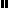 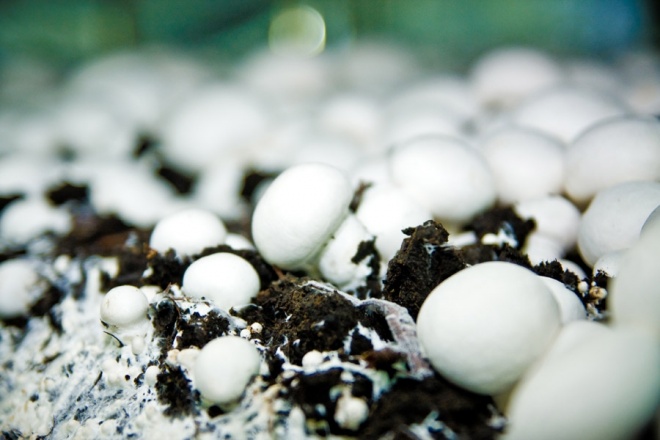 